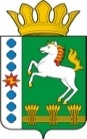 КОНТРОЛЬНО-СЧЕТНЫЙ ОРГАН ШАРЫПОВСКОГО РАЙОНАКрасноярского краяЗаключениена проект Постановления администрации  Ивановского сельсовета «О внесении изменений в Постановление администрации Ивановского сельсовета от 29.10.2013 № 87 «Об утверждении муниципальной программы Ивановского сельсовета «Обеспечение транспортной доступности и коммунальными услугами граждан, а также создание условий для обеспечения доступным и комфортным жильем граждан Ивановского сельсовета» (в ред. от 14.12.2016 № 166, от 04.08.2017 № 86, от 30.11.2017 № 117, от 25.12.2017 № 127, от 12.04.2018 № 49)27 августа 2018 год 						            		 № 97Настоящее экспертное заключение подготовлено Контрольно – счетным органом Шарыповского района на основании ст. 157 Бюджетного  кодекса Российской Федерации, ст. 9 Федерального закона от 07.02.2011 № 6-ФЗ «Об общих принципах организации и деятельности контрольно – счетных органов субъектов Российской Федерации и муниципальных образований», ст. 5 Решения Шарыповского районного Совета депутатов от 20.09.2012 № 31/289р «О внесении изменений и дополнений в Решение Шарыповского районного Совета депутатов от 21.06.2012 № 28/272р «О создании Контрольно – счетного органа Шарыповского района (в ред. от 20.03.2014 № 46/536р, от 25.09.2014 № 51/573р, от 26.02.2015 № 56/671р), Соглашения от 01.01.2015 «О передаче Контрольно-счетному органу Шарыповского района полномочий Контрольно-счетного органа Ивановского  сельсовета по осуществлению внешнего муниципального финансового контроля»  и в соответствии со стандартом организации деятельности Контрольно – счетного органа Шарыповского района СОД 2 «Организация, проведение и оформление результатов финансово – экономической экспертизы проектов Решений Шарыповского районного Совета депутатов и нормативно – правовых актов по бюджетно – финансовым вопросам и вопросам использования муниципального имущества и проектов муниципальных программ» утвержденного приказом Контрольно – счетного органа Шарыповского района от 16.12.2013 № 29. Представленный на экспертизу проект Постановления администрации Ивановского сельсовета «О внесении изменений в Постановление администрации Ивановского сельсовета от 29.10.2013 № 87 «Об утверждении муниципальной программы Ивановского сельсовета «Обеспечение транспортной доступности и коммунальными услугами граждан, а также создание условий для обеспечения доступным и комфортным жильем граждан Ивановского сельсовета» (в ред. от  14.12.2016 № 166, от 04.08.2017 № 86, от 30.11.2017 № 117, от 25.12.2017 № 127, от 12.04.2018 № 49) направлен в Контрольно – счетный орган Шарыповского района 22 августа 2018 года, разработчиком данного проекта Постановления является администрация Ивановского сельсовета Шарыповского района. Основанием для разработки муниципальной программы являются:- статья 179 Бюджетного кодекса Российской Федерации;- Постановление администрации Ивановского сельсовета от 25.07.2013 № 65 «Об утверждении Порядка принятия решений о разработке  муниципальных программ Ивановского сельсовета, их формировании и реализации»;- распоряжение администрации Ивановского сельсовета от 31.07.2013  № 10 «Об утверждении перечня муниципальных программ Ивановского  сельсовета» (в ред. от 13.08.2014 № 23).Ответственный исполнитель муниципальной программы администрация Ивановского сельсовета.Соисполнители муниципальной программы отсутствуют.Подпрограммами муниципальной программы являются:«Модернизация, реконструкция и капитальный ремонт объектов коммунальной инфраструктуры, жилья и благоустройства территории».«Проведение мероприятий, направленных на сохранение и улучшение транспортно – эксплуатационного состояния улично – дорожной сети сельского поселения».«Обращение с твердыми бытовыми, промышленными и биологическими отходами на территории поселения».« Переселение граждан из аварийного жилищного фонда в Ивановском сельсовете».Целями муниципальной программы являются:Повышение качества предоставления жилищно – коммунальных услуг населению и улучшение транспортно – эксплуатационного состояния дорог местного значения.Обеспечение доступным и комфортным жильем граждан Ивановского сельсовета.Мероприятие проведено 27 августа 2018 года.В ходе подготовки заключения Контрольно – счетным органом Шарыповского района были проанализированы следующие материалы:- проект Постановления администрации Ивановского сельсовета «О внесении изменений в постановление администрации Ивановского сельсовета от 29.10.2013 № 87 «Об утверждении муниципальной программы Ивановского сельсовета «Обеспечение транспортной доступности и коммунальными услугами граждан, а также создание условий для обеспечения доступным и комфортным жильем граждан Ивановского сельсовета» (в ред. от 14.12.2016 № 166, от 04.08.2017 № 86, от 30.11.2017 № 117, от 25.12.2017 № 127, от 12.04.2018 № 49);- паспорт муниципальной программы Ивановского сельсовета «Обеспечение транспортной доступности и коммунальными услугами граждан, а также создание условий для обеспечения доступным и комфортным жильем граждан Ивановского сельсовета»;- Решение Ивановского сельского Совета депутатов «О внесении изменений и дополнений в Решение сельского Совета депутатов от 14.12.2017 № 43 «О бюджете поселения на 2018 год и плановый период 2019-2020 годов»» (в ред. от 25.07.2018 № 23).Рассмотрев представленные материалы к проекту Постановления муниципальной программы ««Обеспечение транспортной доступности и коммунальными услугами граждан, а также создание условий для обеспечения доступным и комфортным жильем граждан Ивановского сельсовета» установлено следующее:В соответствии с проектом паспорта Программы происходит изменение по строке (пункту) «Ресурсное обеспечение муниципальной программы».После внесения изменений строка  будет читаться:Увеличение бюджетных ассигнований по муниципальной  программе составило в сумме 2 713 493,00 руб. (4,88%), в том числе:- за счет средств краевого бюджета в сумме 2 112 586,00 руб. (8,07%);- за счет средств районного бюджета в сумме 581 840,00 руб. (8,71%);- за счет средств бюджета поселения в сумме 19 067,00 руб. (0,18%).Вносятся изменения в  подпрограмму  «Модернизация, реконструкция и капитальный ремонт объектов коммунальной инфраструктуры, жилья и благоустройства территории» муниципальной программы, после внесения изменений в подпрограмму строка «Объемы и источники финансирования подпрограммы» будет читаться:Увеличены бюджетные ассигнования по подпрограмме  «Модернизация, реконструкция и капитальный ремонт объектов коммунальной инфраструктуры, жилья и благоустройства территории»  составило в сумме 1 554 244,00 руб. (42,52%),  в том числе:за счет средств краевого бюджета увеличение в сумме 953 337,00 руб. (100,00%), на реализацию проектов по благоустройству территории поселений.за счет средств районного бюджета увеличение в сумме 581 840,00 руб. (71,08%), из них:- в сумме 35 474,00 руб. на ремонт котла в котельной по ул. Труда в с. Ивановка;- в сумме 48 619,00 руб. на замену консольного насоса в котельной п. Инголь кв. Путейский;- в сумме 95 000,00 руб. на приобретение консольного насоса К 160/30 с электродвигателем в котельную п. Инголь кв. Путейский;- в сумме 162 747,00 руб. на ремонт котла № 3 в котельной по ул. Труда стр. 1Б с. Ивановка;- в сумме 240 000,00 руб. на решение неотложных вопросов в сфере жилищно-коммунального хозяйства.за счет средств бюджета поселения увеличение в сумме 19 067,00 руб. (0,67%) для софинансирования подпрограммы, на реализацию проектов по благоустройству территории поселений.Вносятся изменения в  подпрограмму  «Проведение мероприятий, направленных на сохранение и улучшение транспортно – эксплуатационного состояния улично – дорожной сети сельского поселения» муниципальной программы, после внесения изменений в подпрограмму строка «Объемы и источники финансирования подпрограммы» будет читаться:Увеличение бюджетных ассигнований по подпрограмме «Проведение мероприятий, направленных на сохранение и улучшение транспортно – эксплуатационного состояния улично – дорожной сети сельского поселения» за счет средств краевого бюджета в сумме 1 159 249,00 руб. (314,90%), в том числе:- в сумме 1 117 189,00 руб. на капитальный ремонт и ремонт автомобильных дорог общего пользования местного значения;  - в сумме 42 060,00 руб. на реализацию мероприятий, направленных на повышение безопасности дорожного движения.При проверке правильности планирования и составления проекта Постановления  нарушений не установлено.На основании выше изложенного Контрольно – счетный орган Шарыповского района предлагает администрации Ивановского сельсовета принять проект Постановления администрации Ивановского сельсовета «О внесении изменений в постановление администрации Ивановского сельсовета от 29.10.2013 № 87 «Об утверждении муниципальной программы Ивановского  сельсовета «Обеспечение транспортной доступности и коммунальными услугами граждан, а также создание условий для обеспечения доступным и комфортным жильем граждан Ивановского сельсовета» (в ред. от 14.12.2016 № 166, от 04.08.2017 № 86, от 30.11.2017 № 117, от 25.12.2017 № 127, от 12.04.2018 № 49).Председатель Контрольно – счетного органа 						Г.В. СавчукРесурсное обеспечение муниципальной программы Предыдущая редакцияПредлагаемая редакцияРесурсное обеспечение муниципальной программы Общий объем бюджетных ассигнований на реализацию муниципальной  программы составляет 55 652 204,95  руб.; в том числе:за счет средств краевого бюджета –  26 173 474,90 руб., из них:2014 год – 1 108 181,93 руб.;2015 год – 15 873 479,97 руб.;2016 год – 1 725 421,00 руб.;2017 год – 7 098 254,00 руб.;2018 год – 368 138,00 руб.;2019 год – 0,00 руб.;2020 год – 0,00 руб.за счет средств районного бюджета –  6 680 488,21 руб., из них:2014 год – 1 175 701,00 руб.;2015 год – 2 711 703,00 руб.;2016 год – 264 385,00 руб.;2017 год – 1 271 240,21 руб.;2018 год – 964 859,00 руб.;2019 год – 146 300,00 руб.;2020 год – 146 300,00 руб.за счет средств бюджета поселения – 10 885 096,54  руб., из них:2014 год – 2 347 772,24 руб.;2015 год – 2 063 905,30 руб.;2016 год – 1 436 661,00 руб.;2017 год – 1 390 668,00 руб.;2018 год – 1 455 630,00 руб.;2019 год – 1 213 630,00 руб.;2020 год – 976 830,00 руб.за счет средств из внебюджетных источников - 11 913 145,30 руб., из них:2014 год – 2 926 705,00 руб.;2015 год – 8 986 440,30 руб.;2016 год – 0,00 руб.;2017 год –0,00 руб.;2018 год – 0,00 руб.;2019 год – 0,00 руб.;2020 год – 0,00 руб.Общий объем бюджетных ассигнований на реализацию муниципальной  программы составляет 58 365 697,95  руб.; в том числе:за счет средств краевого бюджета –  28 286 060,90 руб., из них:2014 год – 1 108 181,93 руб.;2015 год – 15 873 479,97 руб.;2016 год – 1 725 421,00 руб.;2017 год – 7 098 254,00 руб.;2018 год – 2 480 724,00 руб.;2019 год – 0,00 руб.;2020 год – 0,00 руб.за счет средств районного бюджета –  7 262 328,21 руб., из них:2014 год – 1 175 701,00 руб.;2015 год – 2 711 703,00 руб.;2016 год – 264 385,00 руб.;2017 год – 1 271 240,21 руб.;2018 год – 1 546 699,00 руб.;2019 год – 146 300,00 руб.;2020 год – 146 300,00 руб.за счет средств бюджета поселения – 10 904 163,54  руб., из них:2014 год – 2 347 772,24 руб.;2015 год – 2 063 905,30 руб.;2016 год – 1 436 661,00 руб.;2017 год – 1 390 668,00 руб.;2018 год – 1 474 697,00 руб.;2019 год – 1 213 630,00 руб.;2020 год – 976 830,00 руб.за счет средств из внебюджетных источников - 11 913 145,30 руб., из них:2014 год – 2 926 705,00 руб.;2015 год – 8 986 440,30 руб.;2016 год – 0,00 руб.;2017 год –0,00 руб.;2018 год – 0,00 руб.;2019 год – 0,00 руб.;2020 год – 0,00 руб. Объемы и источники финансирования  подпрограммыПредыдущая редакция подпрограммы Предлагаемая редакция подпрограммы (Проект Постановления) Объемы и источники финансирования  подпрограммыОбщий объем бюджетных ассигнований на реализацию подпрограммы  составит  3 655 349,00  руб., в том числе:за счет средств краевого  бюджета  0,00 руб., из них:2018 год – 0,00 руб.;2019 год – 0,00 руб.;2020 год – 0,00 руб.за счет средств районного бюджета   818 559,00 руб., из них:2018 год – 818 559,00 руб.;2019 год – 0,00 руб.;2020 год – 0,00 руб. за счет средств бюджета поселения          2 836 790,00 руб., из них:2018 год – 1 207 130,00 руб.;2019 год – 936 630,00 руб.;2020 год – 693 030,00 руб.Общий объем бюджетных ассигнований на реализацию подпрограммы  составит  5 209 593,00  руб., в том числе:за счет средств краевого  бюджета  953 337,00 руб., из них:2018 год – 953 337,00 руб.;2019 год – 0,00 руб.;2020 год – 0,00 руб.за счет средств районного бюджета   1 400 399,00 руб., из них:2018 год – 1 400 399,00 руб.;2019 год – 0,00 руб.;2020 год – 0,00 руб. за счет средств бюджета поселения          2 855 857,00 руб., из них:2018 год – 1 226 197,00 руб.;2019 год – 936 630,00 руб.;2020 год – 693 030,00 руб. Объемы и источники финансирования  подпрограммыПредыдущая редакция подпрограммы Предлагаемая редакция подпрограммы (Проект Постановления) Объемы и источники финансирования  подпрограммыОбщий объем бюджетных ассигнований на реализацию подпрограммы  составит 1 177 438,00  руб., в том числе:за счет средств краевого  бюджета  368 138,00 руб., из них:2018 год – 368 138,00 руб.;2019 год – 0,00 руб.;2020 год – 0,00 руб.за счет средств бюджета поселения    809 300,00 руб., из них:2018 год – 248 500,00 руб.;2019 год – 277 000,00 руб.;2020 год – 283 800,00 руб.Общий объем бюджетных ассигнований на реализацию подпрограммы  составит 2 336 687,00  руб., в том числе:за счет средств краевого  бюджета  1 527 387,00 руб., из них:2018 год – 1 527 387,00 руб.;2019 год – 0,00 руб.;2020 год – 0,00 руб.за счет средств бюджета поселения    809 300,00 руб., из них:2018 год – 248 500,00 руб.;2019 год – 277 000,00 руб.;2020 год – 283 800,00 руб.